      Конспект НОД по нетрадиционной технике рисования с помощью целлофанового пакета для детей 6-7 лет."Розы для мамы"Цель: создание творческой работы.Задачи:- совершенствовать практические навыки работы с гуашью;                                    -формировать навыки и умения рисовать в нетрадиционной технике с помощью б/у полиэтиленового пакета;                                                                                                    - развивать творческий потенциал ребёнка, его познавательную активность, воображение, фантазию, мелкую моторику, глазомер, координацию;                                       - воспитывать самостоятельность, аккуратность, интерес к нетрадиционным техникам рисования.Ход занятия:                                                                                                          Воспитатель:  Наступил март, и скоро мы будем поздравлять самых милых, добрых и любимых. Как вы думаете кого? (ответы детей) Конечно, это мамы и праздник называется Международный женский день. Послушайте стихотворение.Много мам на белом свете.Всей душой их любят дети.Только мама есть одна,Всех дороже мне она.Кто она? Отвечу я:Это мамочка моя. Воспитатель: А какие они, ваши мамы?Дети: Добрые, умные, красивые, ласковые…Воспитатель: Правильно, наши мамы самые замечательные.  А что вы подарите в этот день своим мамам?Дети: Подарки, конфеты.Воспитатель: А что еще любят мамы?Дети: Цветы.Воспитатель: Правильно, все мамы без исключения любят цветы. А где же мы их возьмем? На улице ещё не растут, а денег у нас нет, чтобы их купить.  Дети: Мы можем их нарисовать.Воспитатель: Верно, цветы сделанные своими руками, очень приятно получать. Я вам предлагаю нарисовать любимые цветы всех женщин. А вот какие цветы мы будем рисовать, вы должны отгадать. Послушайте  загадку.                                                     -Я капризна и нежна,                                                                                                                   К любому празднику нужна.                                                                                                     Могу быть белой, желтой, красной,                                                                                                         Но остаюсь всегда прекрасной! (Роза)                                                                               Воспитатель: Как называются эти цветы? Дети отвечают.                                                                    Демонстрация изображения розы. Повторение строения цветка: стебель, листья, шипы, бутон (показ)                                                                                                    Воспитатель: Но прежде, чем мы приступим к рисованию, предлагаю немного размяться.                                                                                                              Физкультминутка:                                                                                                                     Раз – закрылся лепесток (руку отводим в сторону, затем кладем на голову).                    Два – закрылся лепесток (другую руку – на голову)                                                         Три – четыре – спит цветок (присаживаются).                                                                            А потом цветок проснулся (встают).                                                                                             Раз - раскрыли лепесток (руку через сторону - на пояс).                                                            Два - раскрыли лепесток (руку через сторону - на пояс).                                                                Розы все наши проснулись (дети кружатся.)                                                                         Дружно к солнцу потянулись (руки вверх, потянуться).Воспитатель: Ребята, давайте нарисуем букет роз и чтобы розы не завяли, мы их нарисуем в вазе. Вазу будем рисовать с помощью трафарета, потом красной краской нарисуем круги для наших будущих роз. А затем разукрасим наши вазы аккуратно, не выходя за контур.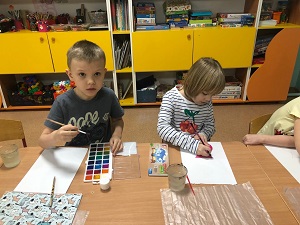 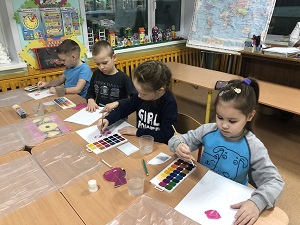  От красных кругов до вазы дорисовываем стебли и листья роз. 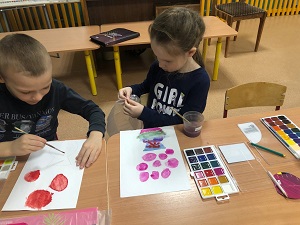 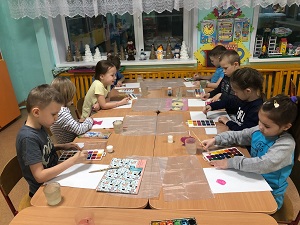 Теперь мы возьмём целлофановый  пакет, наберём  в него воздух и завяжем на конце  узелок, получился конус. Возьмем широкую кисть и обмажем белой гуашью уголок пакета. Затем по очереди будем прикладывать его к красным кругам. Получится красивый отпечаток, как у настоящей розы. После каждого отпечатка подмазываем конус гуашью. Так у нас получатся яркие и красивые цветы.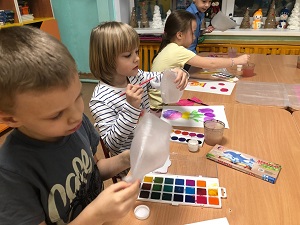 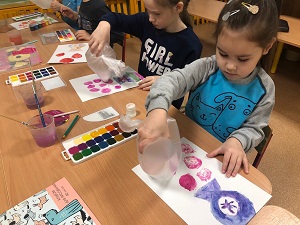  Дети рисуют.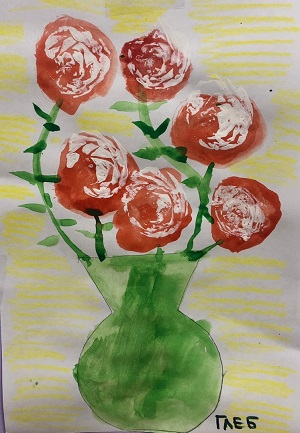 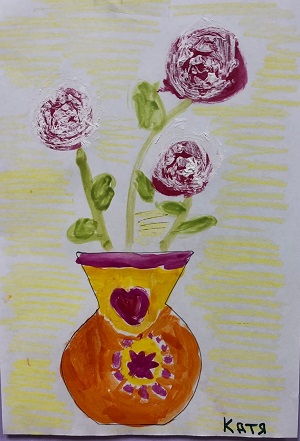   Воспитатель: Замечательно, какие прекрасные розы у вас получились, я думаю  мамы будут очень рады подарку. Рефлексия: Для кого мы нарисовали букет? Как называется праздник мам? Из чего состоит наш рисунок? Что вам понравилось больше всего? 